ПРОЕКТ                                                  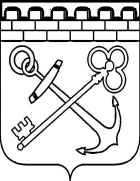 КОМИТЕТ ПО ПЕЧАТИ ЛЕНИНГРАДСКОЙ ОБЛАСТИПРИКАЗО внесении изменений в приказ Комитета по печати и связям с общественностью Ленинградской области от 11 января 2019 года № 2 «Об утверждении направлений расходования средств областного бюджета Ленинградской области, предусмотренных Комитету по печати и связям с общественностью Ленинградской области на 2019 год и на плановый период 2020 и 2021 годов на реализацию мероприятий в сфере информационной политики Ленинградской области»В связи с вступлением в силу постановления Правительства Ленинградской области от 23.07.2019 г. № 344 в соответствии с которым Комитет по печати 
и связям с общественностью Ленинградской области переименован в Комитет 
по печати Ленинградской области, в приказ Комитета по печати и связям 
с общественностью Ленинградской области от 11.01.2019 г. № 2 «Об утверждении направлений расходования средств областного бюджета Ленинградской области, предусмотренных Комитету по печати и связям с общественностью Ленинградской области на 2019 год и на плановый период 2020 и 2021 годов на реализацию мероприятий в сфере информационной политики Ленинградской области» приказываю внести следующие изменения:1. В наименовании приказа, в преамбуле, в абзаце первом пункта 1, в пункте 2 слова «и связям с общественностью» исключить. 2. Контроль за исполнением настоящего приказа оставляю за собой.от «___» ___________2019 года№ ____Председатель КомитетаК.Н.Визирякин